To the best of my knowledge, the information in this form and all other information and evidence provided in support of this claim is correct. I confirm that I understand that the purpose of this form and the reasons for the collection of my/our personal data and that I agree to my/our personal data being used for the assessment of the Council Tax Support and the Community Grant £500. If any information changes, I will inform the Revenues Shared Service immediately - City of Lincoln Council and North Kesteven District Council          Warning – if you knowingly or recklessly make a false statement to receive either Council Tax exemption or to obtain the Community Grant for yourself or anyone else you risk prosecution, and the recovery of all Council Tax and grant payments. By signing this form, you are agreeing that you have read and understood the above declaration Applicants Signature ………………                   Name …………………………………………… Date …………………………………Please return your completed form and evidence to - Tracey.Parker@Lincoln.Gov.UK or Julia.Maltby@Lincoln.Gov.UK  Or post to -  Revenues, PO BOX 1257, Lincoln LN5 5PBWe must receive and process your application form before 7th April 2024Late applications will not be processed.Applications must include photographic evidence 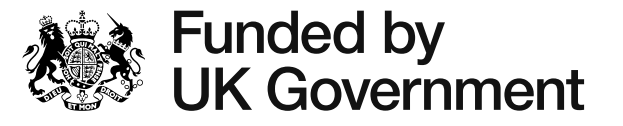 Flood Recovery Framework for Storm Henk 2nd January 2024 – 12th January 2024 Domestic Dwelling If you made a successful claim for Flood Recovery Support in respect of Storm Babet in October 2023, you may be eligible to make a further claim for Storm Henk in January 2024 Please provide as much detail as possible below so we can assess your application. Flood Recovery Framework for Storm Henk 2nd January 2024 – 12th January 2024 Domestic Dwelling If you made a successful claim for Flood Recovery Support in respect of Storm Babet in October 2023, you may be eligible to make a further claim for Storm Henk in January 2024 Please provide as much detail as possible below so we can assess your application. Council Tax Account NumberName/s Address of flooded propertyIs this your sole or main residence ?  Second homes and empty properties are not eligible under this scheme. Contact details – Email Mobile number Landline Bank details for payment of the Community Grant if eligible We will use the bank details held on file if you pay your council tax by direct debit Please provide details of how the Community Grant will help you with your flood recovery (£500) Date and time that property flooded due to Storm Babet if applicable Had the repairs to the damage at the property above due to Storm Babet been completed prior to Storm Henk arriving ? Were you living in this property when Storm Henk arrived ? Rooms affected by the flood waters during Storm Henk Please provide photographs of the flooded areas. Please make sure that the room can be identified from the photograph. We cannot process any applications without evidence of floodingFlooded gardens, garages or outbuildings will NOT usually render a household eligible to receive support under this scheme unless the flooding causes wider impacts on liveability such as immerse septic tank, flooded external boilers etc Did your property become unliveable although it was not flooded ? Please provide the date and time and the reason that this was unliveable. Please provide evidence to support your application. When did you leave the property ? When did you return to the property ? If you are still unable to move back into the property – when do you expect to be able to move back in ? Temporary Address When did you move into this temporary address ?Are you renting this property or staying with family/friends ?Do you have flood insurance included in your house insurance? Have you been refused insurance due to previous flooding ? 